ROMÂNIA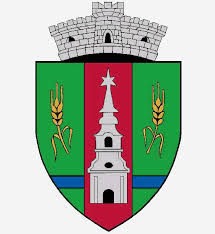 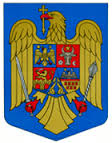 JUDEŢUL ARADCONSILIUL LOCAL ZERINDTel/Fax: 0257355566e-mail: primariazerind@yahoo.comwww.primariazerind.roH O T A R A R E A NR.42.din 16.04.2019.Privind aprobarea contului  de execuţie bugetară al  trimestrului I. al anului 2019.  CONSILIUL LOCAL ZERIND,JUDEŢUL ARAD intrunit in sedinta ordinara din data de 16.04.2019.Vazand:-Raportul compartimentului financiar-contabil al Primariei Zerind nr.651./11.04.2019;-Prevederile art. 49 alin.(12) din Legea nr 273/2006,modificata si completata,privind finantele publice locale;-Prevederile art.36(2) lit. b., alin.(4) lit.a. ; art.39(1); art. 45(2) lit.a. din Legea nr. 215/2001,republicata,privind Administratia publica locala,-Numărul voturilor exprimate ale consilierilor ,,9,,  voturi ,,pentru,, astfel exprimat de către cei 9 consilieri prezenți, din totalul de 9  consilieri locali in funcție,H O T A R A S T E:Art.1.-  Se aproba contul de execuţie bugetară al  trimestrului I. al anului 2019. al Comunei Zerind, conform Anexei,care face parte integranta din prezenta Hotarare.Art.2.- Cu ducerea la indeplinire a prezentei se incredinteaza primarul Comunei Zerind.Art.3.-Prezenta se comunica Institutiei Prefectului-Judetul Arad.                      PRESEDINTE                               Contrasemneaza ,SECRETAR              KATAI  ALEXANDRU                jr.BONDAR HENRIETTE-KATALIN